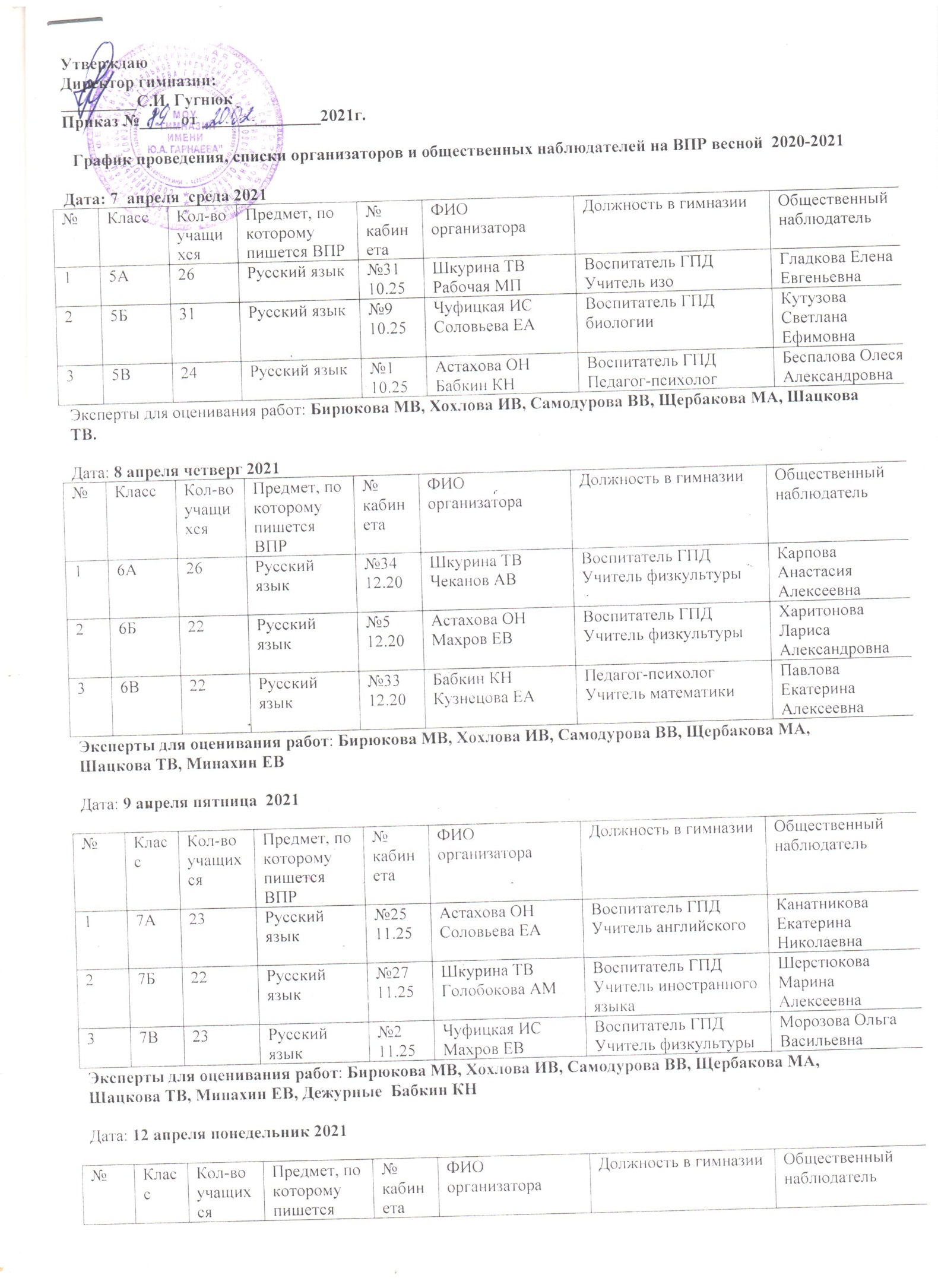 УтверждаюДиректор гимназии:_________С.И. ГугнюкПриказ №_____от ______________2021г.График проведения, списки организаторов и общественных наблюдателей на ВПР весной  2020-2021 Дата: 7  апреля  среда 2021Эксперты для оценивания работ: Бирюкова МВ, Хохлова ИВ, Самодурова ВВ, Щербакова МА, Шацкова ТВ. Дата: 8 апреля четверг 2021Эксперты для оценивания работ: Бирюкова МВ, Хохлова ИВ, Самодурова ВВ, Щербакова МА, Шацкова ТВ, Минахин ЕВДата: 9 апреля пятница  2021Эксперты для оценивания работ: Бирюкова МВ, Хохлова ИВ, Самодурова ВВ, Щербакова МА, Шацкова ТВ, Минахин ЕВ, Дежурные  Бабкин КНДата: 12 апреля понедельник 2021Володина МВ, Петракова АС, Шестакова АН, Синдеева ЮА. Дежурный Бабкин КНДата: 13 апреля вторник 2021Володина МВ, Петракова АС, Шестакова АН, Синдеева ЮА. Дежурный Бабкин КН14 апреля среда 2021Эксперты для оценивания работ:, Клушина НВ. Ефименко АВ, Живодерова ЕВ, Кузнецова ЕА.Дата: 15 апреля  четверг 2021Эксперты для оценивания работ: Клушина НВ. Ефименко АВ, Живодерова ЕВ, Кузнецова ЕА. Дежурные Чуфицкая ИСДата: 16 апреля  пятница 2021Эксперты для оценивания работ : Клушина НВ. Ефименко АВ, Живодерова ЕВ, Кузнецова ЕА. Дежурные Чуфицкая ИСДата: 19 апреля  понедельник  2021Дата: 21 апреля  вторник 2021Эксперты для оценивания работ: Илюшина ЛЮ, Руднева НМ. Дата: 22  апреля  среда 2021Дата: 23  апреля четверг 2021Эксперты для оценивания работ: Илюшина ЛЮ, Руднева НМ Дата: 26 апреля понедельник 2021Эксперты для оценивания работ: Бирюкова МВ, Хохлова ИВ, Самодурова ВВ, Щербакова МА, Шацкова ТВ, Минахин ЕВ, Дата28 апреля  среда  2021Эксперты для оценивания работ: Байсмакова ОВ. Соловьева ЕА.Дата: 29 апреля четверг 2021Дата: 30 апреля  пятница 2021Эксперты для оценивания работ:, Байсмакова О.В. Соловьева ЕА Дата: 6 мая  четверг 2021Эксперты для оценивания работ: Краснощекова ЛА, Илюшина ЛЮДата: 12 мая  апреля среда  2021Эксперты для оценивания работ: Руднева НМ, Илюшина ЛЮДата 14 мая  пятница 2021Эксперты для оценивания работ: Музальков АА Халтурина ЕЮ Дежурные  Бабкин КНДата: 17  мая понедельник 2021Эксперты для оценивания работ: Клушина НВ. Ефименко АВ, Живодерова ЕВ, Кузнецова ЕА.  №КлассКол-во учащихсяПредмет, по которому пишется ВПР№ кабинета ФИО организатораДолжность в гимназииОбщественный наблюдатель15А26Русский язык№3110.25Шкурина ТВ Рабочая МПВоспитатель ГПДУчитель изоГладкова Елена Евгеньевна25Б31Русский язык№910.25Чуфицкая ИССоловьева ЕАВоспитатель ГПДбиологииКутузова Светлана Ефимовна35В24Русский язык№110.25Астахова ОНБабкин КНВоспитатель ГПДПедагог-психологБеспалова Олеся Александровна№КлассКол-во учащихсяПредмет, по которому пишется ВПР№ кабинетаФИО организатораДолжность в гимназииОбщественный наблюдатель16А26Русский язык№3412.20Шкурина ТВЧеканов АВВоспитатель ГПДУчитель физкультурыКарпова Анастасия Алексеевна26Б22Русский язык№512.20Астахова ОНМахров ЕВВоспитатель ГПДУчитель физкультурыХаритонова Лариса Александровна36В22Русский язык№3312.20Бабкин КНКузнецова ЕАПедагог-психолог Учитель математикиПавлова Екатерина Алексеевна№КлассКол-во учащихсяПредмет, по которому пишется ВПР№ кабинетаФИО организатораДолжность в гимназииОбщественный наблюдатель17А23Русский язык№2511.25Астахова ОНСоловьева ЕАВоспитатель ГПДУчитель английскогоКанатникова Екатерина Николаевна27Б22Русский язык№2711.25Шкурина ТВГолобокова АМВоспитатель ГПД Учитель иностранного языкаШерстюкова Марина Алексеевна37В23Русский язык№211.25Чуфицкая ИСМахров ЕВВоспитатель ГПДУчитель физкультурыМорозова Ольга Васильевна№КлассКол-во учащихсяПредмет, по которому пишется ВПР№ кабинетаФИО организатораДолжность в гимназииОбщественный наблюдатель17А23Английский язык№2011.25Астахова ОНИлюшина ЛЮВоспитатель ГПДУчитель историиБессчетнова Лариса Васильевна27Б22Английский язык№2111.25Шкурина ТВРабочая МПВоспитатель ГПД Учитель изоЛюлина Жанна Павловна37В23Английский язык№2111.25Чуфицкая ИСМахров ЕВВоспитатель ГПДУчитель физкультурыБатяшина Людмила Анатольевна48А29Случайный выбор№711.25Рабочая МПБабкин КНУчитель изоПедагог-психологКилинкарова Александра Викторовна58Б27Случайный выбор№811.25Шестакова АНВолодина МВУчитель английского языкаУчитель английскогоПодкатилина Ирина Игорьевна№КлассКол-во учащихсяПредмет, по которому пишется ВПР№ кабинетаФИО организатораДолжность в гимназииОбщественный наблюдатель17А23Английский язык№2011.25Астахова ОНСамодурова ВВВоспитатель ГПДУчитель русского языкаБессчетнова Лариса Васильевна27Б22Английский язык№2111.25Шкурина ТВКлушин АВВоспитатель ГПД Учитель физкультурыЛюлина Жанна Павловна37В23Английский язык№2211.25Чуфицкая ИСГолобокова АМВоспитатель ГПДУчитель французского языка Батяшина Людмила Анатольевна№КлассКол-во учащихсяПредмет, по которому пишется ВПР№ кабинетаФИО организатораДолжность в гимназииОбщественный наблюдатель45А26Математика№3110.25Астахова ОНБирюкова МВВоспитатель ГПДУчитель русского языкаГладкова Елена Евгеньевна55Б31Математика№910.25Шкурина ТВБабкин КНВоспитатель ГПДпедагог-психологКутузова Светлана Ефимовна65В24Математика№110.25Чуфицкая ИССоловьева ЕАВоспитатель ГПДУчитель биологииБеспалова Олеся Александровна№КлассКол-во учащихсяПредмет, по которому пишется ВПР№ кабинета времяФИО организатораДолжность в гимназииОбщественный наблюдатель46А26Математика №3412.20Шкурина ТВМахров ЕВВоспитатель ГПДУчитель физкультурыХорошилова Ольга Михайловна56Б22Математика№512.20Бабкин КНЩербакова МАПедагог-психологУчитель русского языкаКишкопарова Ирина Александровна66В22Математика№3312.20Астахова ОН Минахин ЕВВоспитатель ГПДУчитель иностранного языкаПавлова Екатерина Алексеевна№КлассКол-во уч-сяПредмет, по которому пишется ВПР№ кабинетаФИО организатораДолжность в гимназииОбщественный наблюдатель17А23Математика№2511.25Рабочая МПШкурина ТВУчитель изоВоспитатель ГПДКанатникова Екатерина Николаевна27Б22Математика№2711.25Астахова ОНСамодурова ВВВоспитатель ГПД Учитель русского языкаБолонкина Екатерина Юрьевна37В23Математика №211.25Соловьева ЕАБабкин КНУчитель биологииПедагог-психологТуребаева Наталья Сергеевна№КлассКол-во учащихсяПредмет, по которому пишется ВПР№ кабинетаФИО организатораДолжность в гимназииОбщественный наблюдатель18А29Случайный выбор№3412.20Астахова ОНЧуфицкая ИСВоспитатель ГПД Воспитатель ГПДКилинкарова Александра Викторовна28Б27Случайный выбор№512.20Бабкин КНШкурина ТВПедагог-психологВоспитатель ГПДПодкатилина Ирина Игорьевна№КлассКол-во учащихсяПредмет, по которому пишется ВПР№ кабинетаФИО организатораДолжность в гимназииОбщественный наблюдатель15А26История№3110.25Бабкин КНАстахова ОНПедагог-психологВоспитатель ГПДКуликова Екатерина Александровна25Б31История№910.25Шкурина ТВКузнецова ЕАВоспитатель ГПД Учитель математикиКузьмина Елена Алексеевна35В24История№110.25Чуфицкая ИС Клушина НВВоспитатель ГПДматематикиТолстых Светлана Сергеевна№КлассКол-во учащихсяПредмет, по которому пишется ВПР№ кабинета ФИО организатораДолжность в гимназииОбщественный наблюдатель16А26Случайный выбор№3412.20Шкурина ТВБабкин КНВоспитатель ГПДПедагог-психологРузаева Наталья Юрьевна26Б22Случайный выбор№512.20Шестакова АНАстахова ОНУчитель английского языкаВоспитатель ГПД Харитонова Лариса Александровна36В24Случайный выбор№3312.20Чуфицкая ИС Голобокова АМВоспитатель ГПД Учитель иностранного языкаПавлова Екатерина Алексеевна№КлассКол-во учащихсяПредмет, по которому пишется ВПР№ кабинетаФИО организатораДолжность в гимназииОбщественный наблюдатель17А23История№2511.25Шкурина ТВГолобокова АМВоспитатель ГПДУчитель иностранного языкаБессчетнова Лариса Васильевна27Б22История№2711.25Бабкин КНЧуфицкая ИСПедагог-психологВоспитатель ГПДЧиркина Людмила Петровна37В23История №211.25Астахова ОН Петракова АСВоспитатель ГПДУчитель иностранного языкаБатяшина Людмила Анатольевна№КлассКол-во учащихсяПредмет, по которому пишется ВПР№ кабинетаФИО организатораДолжность в гимназииОбщественный наблюдатель18А29Русский язык№711.25Астахова ОНЧуфицкая ИСВоспитатель ГПДВоспитатель ГПДКилинкарова Александра Викторовна28Б27Русский язык№811.25Шкурина ТВБабкин КНВоспитатель ГПД педагог-психологПодкатилина Ирина Игорьевна№КлассКол-во учащихсяПредмет, по которому пишется ВПР№ кабинета времяФИО организатораДолжность в гимназииОбщественный наблюдатель15А26Биология№3110.25Шкурина ТВБирюкова МВВоспитатель ГПДУчитель русского  языкаКуликова Екатерина Александровна25Б31Биология№910.25Астахова ОНРабочая МПВоспитатель ГПДУчитель изоКузьмина Елена Алексеевна35В24Биология№110.25Бабкин КНЧуфицкая ИСПедагог-психолог воспитатель ГПДТолстых Светлана Сергеевна№КлассКол-во учащихсяПредмет, по которому пишется ВПР№ кабинета времяФИО организатораДолжность в гимназииОбщественный наблюдатель46А26Случайный выбор№3412.20Шкурина ТВМахров ЕВВоспитатель ГПДУчитель физкультурыМокина Юлия Викторовна56Б22Случайный выбор№512.20Бабкин КНЧуфицкая ИСПедагог-психологВоспитатель ГПДХаритонова Лариса Александровна66В22Случайный выбор№3312.20Астахова ОН Минахин ЕВВоспитатель ГПДУчитель иностранного языкаПавлова Екатерина Алексеевна№КлассКол-во уч-сяПредмет, по которому пишется ВПР№ кабинетаФИО организатораДолжность в гимназииОбщественный наблюдатель17А23Биология№2511.25Самодурова ВВШкурина тВУчитель русского языкаВоспитатель ГПДБессчетнова Лариса Васильевна27Б22Биология№2711.25Кузнецова ЕАЧуфицкая ИСУчитель математикиВоспитатель ГПДШерстюкова Марина Алексеевна37В23Биология№211.25Астахова оНБабкин КНВоспитатель ГПДПедагог-психологБатяшина Людмила Анатольевна№КлассКол-во учащихсяПредмет, по которому пишется ВПР№ кабинетаФИО организатораДолжность в гимназииОбщественный наблюдатель17А23География№2511.25Шкурина ТВГолобокова АМВоспитатель ГПДУчитель иностранного языка Канатникова Екатерина Николаевна27Б22География№2711.25Чуфицкая ИСИлюшина ЛЮВоспитатель ГПДУчитель историиБолонкина Екатерина Юрьевна37В23География№2311.25Астахова ОНБабкин КНВоспитатель ГПДПедагог-психологБатяшина Людмила Анатольевна№КлассКол-во учащихсяПредмет, по которому пишется ВПР№ кабинетаФИО организатораДолжность в гимназииОбщественный наблюдатель17А23обществознание№2511.25Астахова ОНЧеканов АВВоспитатель ГПДУчитель физкультурыДавыдова Ольга Владимировна27Б22обществознание№2711.25Шкурина ТВБабкин КНВоспитатель ГПДпедагог-психологБолонкина Екатерина Юрьевна37В23обществознание№211.25Чуфицкая ИСГолобокова АМВоспитатель ГПДУчитель иностранного языкаБатяшина Людмила Анатольевна№КлассКол-во учащихсяПредмет, по которому пишется ВПР№ кабинетаФИО организатораДолжность в гимназииОбщественный наблюдатель17А23Физика №2511.25Астахова ОНСоловьева ЕАВоспитатель ГПДУчитель английскогоКрашенинникова Марина Николаевна27Б22Физика№2711.25Шкурина ТВСамодурова ВВВоспитатель ГПД Учитель русского языкаЛюлина Жанна Павловна37В23Физика№211.25Чуфицкая ИСБабкин КНВоспитатель ГПДПедагог-психологБатяшина Людмила Анатольевна№КлассКол-во учащихсяПредмет, по которому пишется ВПР№ кабинетаФИО организатораДолжность в гимназииОбщественный наблюдатель18А29Математика№711.25Астахова ОНЧуфицкая ИСВоспитатель ГПДВоспитатель ГПДКилинкарова Александра Викторовна28Б27Математика№811.25Шкурина ТВБабкин КНВоспитатель ГПД педагог-психологПодкатилина Ирина Игорьевна